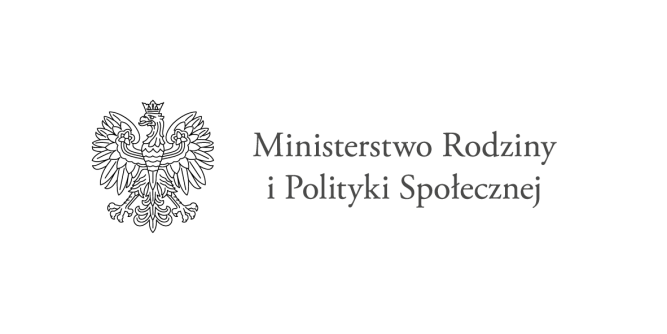 Ogłoszenie o naborze kart zgłoszeńdo Programu „Asystent osobisty osoby niepełnosprawnej” – edycja 2023Miasto Biała Podlaska przystąpiło do Programu Ministra Rodziny i Polityki Społecznej „Asystent osobisty osoby niepełnosprawnej” – edycja 2023. Program będzie realizowany przez Miejski Ośrodek Pomocy Społecznej w Białej Podlaskiej. Wsparcie w ramach Programu finansowane jest ze środków Funduszu Solidarnościowego, do końca 2023 r. Rozpoczęcie realizacji Programu planowane jest po zawarciu umowy z Wojewodą Lubelskim w sprawie wysokości i trybu przekazywania środków Funduszu Solidarnościowego.  Głównym celem Programu jest wprowadzenie usług asystenta jako formy ogólnodostępnego wsparcia w wykonywaniu codziennych czynności oraz funkcjonowaniu w życiu społecznym, których adresatami są:dzieci do 16. roku życia z orzeczeniem o niepełnosprawności łącznie ze wskazaniami: konieczności stałej lub długotrwałej opieki lub pomocy innej osoby w związku ze znacznie ograniczoną możliwością samodzielnej egzystencji oraz konieczności stałego współudziału na co dzień opiekuna dziecka w procesie jego leczenia, rehabilitacji i edukacji orazosoby niepełnosprawne posiadające orzeczenie o niepełnosprawności:o znacznym stopniu niepełnosprawności albo o umiarkowanym stopniu niepełnosprawności albo traktowane na równi z orzeczeniami wymienionymi w lit. a i b, zgodnie z art. 5 i art. 62 ustawy z dnia 27 sierpnia 1997 r. o rehabilitacji zawodowej i społecznej oraz zatrudnianiu osób niepełnosprawnych (Dz. U. z 2021 r. poz. 573, z późn. zm.). Usługi asystencji osobistej mogą w szczególności polegać na pomocy asystenta w:wykonywaniu przez uczestnika czynności dnia codziennego;wyjściu, powrocie lub dojazdach z uczestnikiem w wybrane przez uczestnika miejsca;załatwianiu przez uczestnika spraw urzędowych;korzystaniu przez uczestnika z dóbr kultury (np. muzeum, teatr, kino, galeria sztuki, wystawa);zaprowadzaniu i odebraniu dzieci z orzeczeniem o niepełnosprawności do placówki oświatowej.  Usługa asystencji osobistej na terenie szkoły może być realizowana wyłącznie w przypadku, gdy szkoła nie zapewnia tej usługi.Limit godzin usług asystencji osobistej finansowanych ze środków Funduszu przypadających na jedną osobę z niepełnosprawnością w danym roku kalendarzowym wynosi nie więcej niż:840 godzin rocznie dla osób niepełnosprawnych posiadających orzeczenie o znacznym stopniu niepełnosprawności z niepełnosprawnością sprzężoną;720 godzin rocznie dla osób niepełnosprawnych posiadających orzeczenie o znacznym stopniu niepełnosprawności;480 godzin rocznie dla osób niepełnosprawnych posiadających orzeczenie o umiarkowanym stopniu niepełnosprawności z niepełnosprawnością sprzężoną360 godzin rocznie dla:osób niepełnosprawnych posiadających orzeczenie o umiarkowanym stopniu niepełnosprawności,dzieci do 16. roku życia z orzeczeniem o niepełnosprawności łącznie ze wskazaniami: konieczności stałej lub długotrwałej opieki lub pomocy innej osoby w związku ze znacznie ograniczoną możliwością samodzielnej egzystencji oraz konieczności stałego współudziału na co dzień opiekuna dziecka w procesie jego leczenia, rehabilitacji i edukacji.Limit dotyczy godzin usług asystencji osobistej świadczonych w ramach wszystkich programów Ministra w zakresie usług asystencji osobistej. Usługi asystencji osobistej przyznawane są na podstawie Karty zgłoszenia do Programu „Asystent osobisty osoby niepełnosprawnej” – edycja 2023, której wzór stanowi załącznik nr 7 do Programu.Uczestnik Programu za usługi asystencji osobistej nie ponosi odpłatności.Usługi asystencji osobistej mogą świadczyć osoby, niebędące członkami rodziny uczestnika:posiadające dokument potwierdzający uzyskanie kwalifikacji w następujących kierunkach: asystent osoby niepełnosprawnej, opiekun osoby starszej, opiekun medyczny, pedagog, psycholog, terapeuta zajęciowy, pielęgniarka, fizjoterapeuta;lub posiadające co najmniej 6-miesięczne, udokumentowane doświadczenie w udzielaniu bezpośredniej pomocy osobom niepełnosprawnym np. doświadczenie zawodowe, udzielanie wsparcia osobom niepełnosprawnych w formie wolontariatu;lubwskazane przez uczestnika lub jego opiekuna prawnego, pod warunkiem, że osoba wskazana spełnia przynajmniej jeden z warunków, o których mowa w pkt 1 lub 2. Posiadanie doświadczenia, o którym mowa w pkt 2, może zostać udokumentowane pisemnym oświadczeniem podmiotu, który zlecał udzielanie bezpośredniej pomocy osobom niepełnosprawnym. Przez podmiot, który zlecał udzielanie bezpośredniej pomocy osobie niepełnosprawnej, należy również rozumieć osobę fizyczną, która zleciła udzielenie bezpośredniej pomocy osobie niepełnosprawnej lub opiekuna prawnego. Przez zlecenie należy rozumieć, nie tylko umowy cywilnoprawne ale również umowy o pracę.Na potrzeby realizacji Programu, za członków rodziny uczestnika uznaje się wstępnych lub zstępnych, małżonka, rodzeństwo, teściów, macochę, ojczyma oraz osobę pozostającą we wspólnym pożyciu, a także osobę pozostającą w stosunku przysposobienia z uczestnikiem.W pierwszej kolejności, asystentem może zostać osoba wskazana przez uczestnika lub jego opiekuna prawnego, pod warunkiem, że osoba wskazana spełnia przynajmniej jeden z warunków, o których mowa w pkt 1 lub 2. Jeżeli asystent nie zostanie wskazany przez uczestnika lub jego opiekuna prawnego, asystenta wskazuje gmina/powiat lub inny podmiot, któremu gmina/powiat zleciła realizację Programu, z uwzględnieniem działu IV ust. 3 pkt 1 lub 2 Programu.Osoba niepełnosprawna potrzebująca pomocy asystenta osobistego (lub jej opiekun prawny) składa w Miejskim Ośrodku Pomocy Społecznej w Białej Podlaskiej – budynek przy ul. Marszałka Józefa Piłsudskiego 15 (pokój 6), za pośrednictwem poczty na adres: Miejski Ośrodek Pomocy Społecznej w Białej Podlaskiej, ul. Marszałka Józefa Piłsudskiego 24, 21-500 Biała Podlaska lub poprzez ePUAP, komplet dokumentów:Kartę zgłoszenia do Programu Asystent osobisty osoby niepełnosprawnej – edycja 2023 (wypełnioną i podpisaną),kserokopię aktualnego orzeczenia o znacznym lub umiarkowanym stopniu niepełnosprawności albo orzeczenia traktowanego na równi z ww. wymienionymi orzeczeniami lub w przypadku dzieci do 16. roku życia orzeczenie o niepełnosprawności łącznie ze wskazaniami: konieczności stałej lub długotrwałej opieki lub pomocy innej osoby w związku ze znacznie ograniczoną możliwością samodzielnej egzystencji oraz konieczności stałego współudziału na co dzień opiekuna dziecka w procesie jego leczenia, rehabilitacji i edukacji,podpisaną klauzulę informacyjną o przetwarzaniu danych osobowych – w terminie do dnia 31 stycznia 2023 r. Po upływie ww. terminu karty zgłoszenia będą przyjmowane/rozpatrywane wg kolejności, do wyczerpania limitu godzin/środków przewidzianych do realizacji w Programie.  Szczegółowe informacje dotyczące Programu można uzyskać w Miejskim Ośrodku Pomocy Społecznej w Białej Podlaskiej – budynek przy ul. Marszałka Józefa Piłsudskiego 15, pokój nr 6, nr telefonu: 83 344 46 14;  83 341 64 55. Do pobrania: Karta zgłoszenia do Programu „Asystent osobisty osoby niepełnosprawnej” – edycja 2023 
– załącznik nr 7 do ProgramuKlauzula informacyjna o przetwarzaniu danych osobowych Program „Asystent osobisty osoby niepełnosprawnej” – edycja 2023